Начальные этапы речевого развитияОНТОГЕНЕЗ РЕЧЕВОЙ ДЕЯТЕЛЬНОСТИРазвитие речи детей первого года жизниПодготовительный период в развитии детской речи: ● I этап (0-3 месяца) характеризуется развитием эмоциональновыразительных реакций;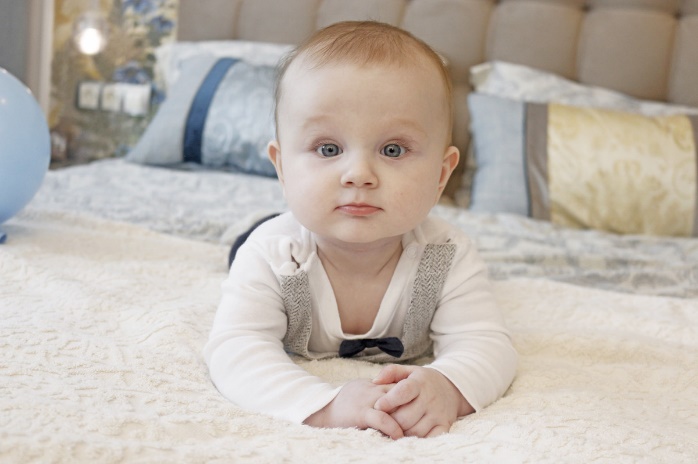  ● II этап (3-6 месяцев) - время появления голосовых реакций, гуления, лепета; ● III этап (6-10 месяцев) - начало развития понимания речи, активного лепета; ● IV этап (10-12 месяцев) - время появления первых слов. Е. Ф. Архипова, Е. Н. Винарская, Е. И. Исенина, С. Н. Цейтлин и др. предлагают классификацию младенческих криков, в основе которой лежит субъективная ценность раздражителей для ребенка: ● высокой субъективной ценности (крик «боли»);  ● умеренной субъективной ценности (крик «удовольствия»); ● регрессирующие крики (крик «голода»). После двух месяцев намечается переход от рефлекторных звуков к коммуникативным, наступает новая стадия доречевого периода — гуление. К 3-4 месяцам вокализации служат средством межличностного взаимодействия со взрослым. Ребенок начинает активно обращать внимание на голос окружающих, отвечая адекватной реакцией на их мимику и тон, проявляя попытки воспроизведения улыбки и вокализации. В первые шесть месяцев наблюдается стойкое увеличение голосовой активности, а наиболее эффективным приемом ее стимуляции является общение со взрослым. «Певучие звуки гуления» имеют особо важное значение для формирования речевого дыхания, а спонтанное вокализирование ребенка в тихой обстановке создает благоприятные условия для развития фонематического восприятия. Следующая стадия предречевых вокализаций — лепет. Oн появляется к началу третьего месяца. Активно развивается стриопаллидарная система, отвечающая за ритм, темп, артикуляционный тонус,  лепет постепенно усложняется за счет разнообразия повторяемых звуков, звуковое разнообразие лепетных цепей, а также выделенность по длительности отдельных сегментов цепей дают основание назвать этот период стадией лепетных псевдослов.  В этот период происходит не только тренировка голоса, но и согласование слуховых и двигательных реакций, соединение линейных артикуляций в слоги.  Ранняя стадия лепета - это реакция на раздражители положительного характера.  Чаще всего ребенок издает звуки после еды.  В лепете можно различить довольно разнообразные комплексы: агу, убу, экхе и т. п. Эта ранняя стадия лепета не зависит от окружающей речевой среды.  Дети разных народов в первые месяцы лепечут одинаково, в том числе и дети с нарушением слуха от рождения. Основа лепета- врожденные двигательные координации, связанные с процессами сосания и глотания.  Во время фонации у ребенка устанавливается связь между кинестетическими раздражениями от движений речевых органов и соответственными слуховыми раздражениями. Появляется тенденция к самоподражанию. Звуковой состав лепета постепенно обогащается. В лепете встречаются уже многочисленные согласные, преимущественно двугубные типа п, б, м, переднеязычные типа т, д и заднеязычные типа к, г, х. В конце первого года жизни у ребенка появляются осмысленные звукосочетания, первые слова. На основе имитации и в результате активного воздействия окружающих устанавливается связь: между предметами и явлениями внешнего мира звучанием обозначающих их слов кинестетическими ощущениями, возникающими при произнесении этих слов.